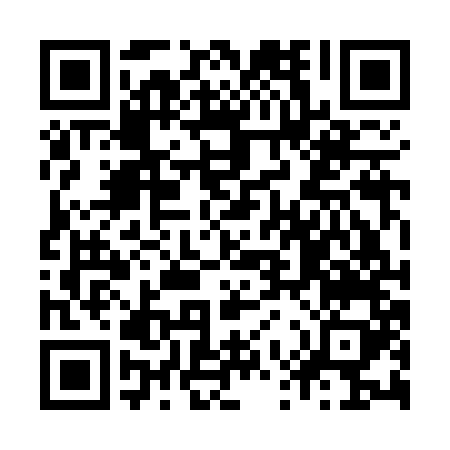 Prayer times for Kehidakustany, HungaryWed 1 May 2024 - Fri 31 May 2024High Latitude Method: Midnight RulePrayer Calculation Method: Muslim World LeagueAsar Calculation Method: HanafiPrayer times provided by https://www.salahtimes.comDateDayFajrSunriseDhuhrAsrMaghribIsha1Wed3:325:3612:495:518:029:582Thu3:295:3412:495:528:0310:013Fri3:275:3312:485:528:0510:034Sat3:245:3112:485:538:0610:055Sun3:225:3012:485:548:0710:076Mon3:195:2812:485:558:0910:097Tue3:175:2712:485:568:1010:118Wed3:145:2612:485:568:1110:149Thu3:125:2412:485:578:1310:1610Fri3:105:2312:485:588:1410:1811Sat3:075:2112:485:598:1510:2012Sun3:055:2012:485:598:1710:2213Mon3:025:1912:486:008:1810:2514Tue3:005:1812:486:018:1910:2715Wed2:585:1612:486:028:2010:2916Thu2:555:1512:486:028:2110:3117Fri2:535:1412:486:038:2310:3318Sat2:515:1312:486:048:2410:3619Sun2:485:1212:486:048:2510:3820Mon2:465:1112:486:058:2610:4021Tue2:445:1012:486:068:2710:4222Wed2:425:0912:486:078:2810:4423Thu2:395:0812:486:078:3010:4624Fri2:375:0712:496:088:3110:4825Sat2:355:0612:496:088:3210:5126Sun2:335:0512:496:098:3310:5327Mon2:315:0412:496:108:3410:5528Tue2:295:0412:496:108:3510:5729Wed2:275:0312:496:118:3610:5930Thu2:255:0212:496:128:3711:0131Fri2:235:0212:496:128:3811:03